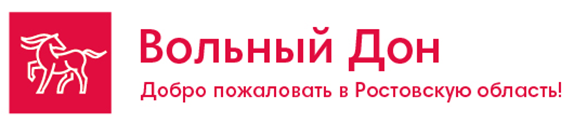 ТИХИЙ ДОН ВСТРЕЧАЕТ ГОСТЕЙ!Ростов-на-Дону-Великокняжеский конный завод-Таганрог-парк «Лога» -ст-Вешенская (2дня)-  г. Азов-комплекс «Sher-Hof» -х. Старозолотовский.9 дней/8 ночей.В этой программе вы познакомитесь с культурой, бытом, традициями и обычаями донских казаков. Увидите старинные города и станицы, посетите музеи казачьей славы и исторические места. Осмотрите атаманские дворцы, аутентичные жилища — курени — и культурно-выставочные центры, побываете на родине писателя- лауреата Нобелевской премии Михаила Александровича Шолохова, автора известного романа «Тихий Дон», побываете в хуторе Старозолотовский, где снимался роман нашего земляка. Хутор Старозолотовский вошел в ассоциацию «Красивые деревни мира».  Увидите и покатаетесь на лошадях известных донских пород. А также отведаете традиционные блюда местной донской кухни и продегустируете донские вина, изготовленные местными виноделами.                                                                                                                                           Авторский тур!Расчет стоимости производится по запросу группы.Программа тураОтели в Ростове-на-Дону:Гостиница «Mercure Ростов-на-Дону Центр****» расположен в центре города Ростов-на-Дону, в его историческом, культурном и деловом центре, который прекрасно сочетает в себе деловую активность, сферу развлечений и спокойную размеренную жизнь, в здании исторического особняка начала XX века.  От отеля до Большой Садовой улицы расстояние составляет примерно 100 метров. Покровский сквер находится всего в 10 минутах ходьбы от отеля. Набережная Ростова-на-Дону также расположена рядом с отелем.2-х местный номер категории стандарт- в номере есть кондиционер, электрический чайник, телевизор с плоским экраном и спутниковыми каналами, WI-FI, сейф, электрочайник и кофеварка завтрак включен в стоимость номера.«Конгресс-Отель Don-Plaza»**** находится в самом центре Ростова-на-Дону, в окружении исторических, культурных и архитектурных достопримечательностей. Идеальное расположение и безупречный сервис привлекает в гостиницу государственных деятелей, руководителей международных компаний, известных представителей культуры, науки и других гостей города.Don-Plaza - первый в Ростовской области отель, сертифицированный на категорию «4 звезды». Из окон комнат на верхних этажах открывается захватывающий вид на панораму города, реку Дон и новый стадион «Ростов Арена».  2-х местный номер категории стандарт-комфортабельный однокомнатный номер со всеми удобствами для двухместного размещения с двумя раздельными кроватями. В номерах система центрального кондиционирования, телевизор, телефон, чайник, чайный набор (кофе, чай), холодильник, халат, тапочки, фен, сейф. В отеле представлены номера данной категории с прекрасным панорамным видом на реку Дон и южную столицу. Завтрак включен в стоимость номера.Отель ст. Вешенской: 
Гостиница «ДОН***» Современная уютная гостиница «ДОН» расположена на родине Михаила Александровича Шолохова в самом центре станицы Вёшенская на набережной. Из окон номеров открывается прекрасный вид на реку, местные пейзажи и достопримечательности. Номерной фонд гостиницы состоит из 16 номеров  Завтрак включен в стоимость номера.  Все номера оборудованы системой кондиционирования, есть холодильник, телевизор, душевая кабина, WI-FI, банные принадлежности, халат, тапочки.Менеджер: Аржанова Дарья (863)244-15-63; 244-13-63; 269-88-89 E-mail: radugaavto@aaanet.ruв стоимость программы тура включено:В стоимость программы тура не включено:Проживание в отеле 4* г.Ростов-на-Дону-6 ночейСт. Вешенская отель 3*- 2 ночиПитание: завтраки в отелях- 8, обеды в кафе/ресторанах- 8, ужины- 2Работа транспорта 9 днейОбзорные экскурсииПрограмма на Великокняжеском конном заводе:  экскурсии, катание на лошадях, экипаже, местер-класс по сображу, дегустация вин, чаепитие, показательные выступления спортсменов.Все входные билеты в музеи в г. Таганроге, Азове.Услуги музейных экскурсоводовМорская прогулка в Таганроге «Град на мысу как парусник стоит»Посещение парка «Лога»2-х дневная экскурсионная программа в ст. Вешенская с входными билетами.Экскурсионная программа в комплексе «SHER HOF», дегустация семи сортов пива, показательные бои казаков с турками, мастер-классы по стрельбе из лука, кремневого оружия, дегустация травяного чаяЭкскурсия в этнографический музей под открытым небом «Тихий Дон» в х. Старозолотовский. Выступление казачьего фольклорного коллектива, мастер-класс по изготовлению традиционного казачьего женского головного убора «рогатая кичка»Посещение в Ростове-на-Дону рынка «Старый базар»Питание, не входящее в программу тураЛичные расходыФотосессии в национальных казачьих костюмах в х. СтарозолотовскийКатание на лошадях, в экипаже, мастер-классы по стрельбе, кормление лошадей в ст. Вешенской.1 деньВстреча группы автобусом в аэропорту Платов у терминала. Мы рады приветствовать гостей на Донской земле! И надеемся, что за эти три дня вы не только увидите много нового, но и зарядитесь энергией южного города и казачьих станиц!  Наш гид встретит вас в зале ожидания с табличкой «Вольный Дон». Так как наше путешествие в основном будет проходить на автобусе, мы заботимся о том, чтобы гостям было максимально комфортно. Наши автобусы не старше 10 лет, с мягкими откидывающимися сидениями, оснащены системой кондиционирования.Трансфер в отель, путевая информация,  Обед в ресторане города/отеля (в зависимости от времени прибытия) Заселение в гостиницу. Свободное время. Работа транспорта-4 часа.2деньг. Пролетарск- Великокняжеский конный завод.Завтрак в отеле.Экскурсия в Великокняжеский конный завод в г. Пролетарск (220 км- дорога займет около 3 часов)Комплекс Великокняжеского конного завода включает в себя конноспортивную школу в г. Пролетарске, а также племенное отделение и фармхаус «Остров» на западном берегу озера Маныч- Гудило, входящего в один из красивейших государственных заповедников «Чёрные земли». Гостей встречают на конном заводе, переезд на фармхаус «Остров» (25-30 минут). Экскурсия по «Острову», рассказ о работе конезавода, знакомство с породами лошадей, которых можно наблюдать на выгуле в открытых загонах, сделать фото с донскими рысаками, покормить их с руки. Также здесь можно познакомиться и с и другими животными фермы: верблюды, яки, бараны, ослики, олени, которых вы можете  так же покормить с руки и сделать фото на память. Конезаводчики представят туристам различные породы лошадей, расскажут об особенностях их выращивания и тренировки. Угощение очень вкусным чаем с донскими травами и выпечкой. Катание в экипаже или на донских рысаках (в сопровождении инструкторов).Дегустация тихих и игристых вин от «Винодельни Молчанова», мастер-класс по сображу (старинный способ открывания бутылки шампанского шашкой). Желающие могут приобрести вино от производителя.Возвращение в Пролетарск (25-30 минут) на конноспортивную школу. Экскурсия по конюшне- спортотделению с возможностью покормить лошадей и сделать с ними фото на память. Показательное выступление-тренировка спортсменов по конкуру. Обед в ресторане комплекса. Отъезд в Ростов-на-Дону.Работа транспорта 11 часов.3 деньг. Таганрог.Завтрак в отеле. Загородная автобусная экскурсия в г. Таганрог- «Город у моря». (75 км. дорога займет около 1,5 часа).Прибытие в город Таганрог –Морской и тёплый Таганрог — торговый центр юга имперской России и родной город Антоши Чехонте, способный очаровать своими пастельными красками и неторопливым ритмом жизни. Таганрог был основан Петром 1.  Это первый в истории России порт на открытом морском побережье; первая военно-морская база российского флота и первый в истории нашей страны город, выстроенный по регулярному плану. Это наглядный пример неумной энергии человека с одной стороны и тихая размеренная жизнь южного города с другой. Знакомство с городом мы начнем с внешнего осмотра Домика А. П. Чехова, который был открыт в 1926 году. Музей расположен в небольшом флигеле купца А Д. Гнутова. В этом доме родился третий сын Чеховых – Антон. Затем мы отправимся в бывший Ярмарочный переулок, где располагается «Лавка Чеховых». Этот небольшой двухэтажный особняк во времена детства писателя принадлежал купцу Моисееву, а семья Чеховых арендовала его. На втором этаже были жилые комнаты, а на первом находился небольшой магазин. Эта лавка действует и до сих пор, здесь можно приобрести чай, кофе. Не далеко от лавки установлен памятник чеховским героям- это персонажи из рассказа «Тонкий и толстый». После осмотра мы немного отдохнем и пообедаем в кафе города и продолжим знакомство с историко-архитектурной заповедной частью Таганрога. Увидим памятник основателю Таганрога - Петру I, солнечные часы (гномон), каменную лестницу, ведущую к набережной Таганрогского залива Азовского моря. Ну и конечно же, невозможно побывать на море и не отправится на Морскую прогулку «Град на мысу как парусник стоит». Панорама города со стороны моря поистине незабываема! Вы полюбуетесь высоким берегами мыса, увидите старейшую церковь Таганрога – Свято-Никольский храм, вам откроется загадочный рыбацкий поселок Богудония (1 час с экскурсоводом). А во время прогулки мы угостим вас настоящими «таганрогскими семечками» Что это? Не будем раскрывать всех секретов. (Прогулка состоится только при хорошей погоде. В случае отмены экскурсии по погодным условиям, прогулка по морю будет заменена на другую экскурсию)Работа автобуса: 8 часов. 4 деньПарк «Лога»- ст. Вешенская.Завтрак в отеле.  08-00 Выезд в г. Каменск-Шахтинский в ландшафтный парк «Лога». Всего в 150 км. от Ростова-на-Дону расположился уникальный ландшафтный парк «Лога», созданный по инициативе   мецената - предпринимателя на месте мусорной свалки. Территория парка оформлена в духе народных русских сказок и былин, в традициях русского фольклора.На входе в парк встречает казак и казачка с хлебом и солью по старинному русскому обычаю.В парке можно увидеть героев народных сказок: Бабу-Ягу, Кощея, старичка-боровичка и других сказочных персонажей, а также фигуры птиц и зверей: оленей, кабанов, лосей На лужайках разместились каменные глыбы причудливой формы, похожих на мифических чудовищ. .Популярностью  у посетителей пользуется зона с водопадом и расставленными повсюду кривыми зеркалами,  фигурами шутов, вырезанными из дерева. Территория парка занимает 22 гектара и ни одна из зон парка не повторяет другую. Здесь можно бродить часами. Парк восхищает своим размахом и красотой, когда попадете в это место вы забудете, где находитесь, так как это сказка для детей и взрослых. Обед в ресторане.Переезд в станицу Вешенская ( 220 км.- дорога займет около 3,5 часа)Размещение в отеле, ужин. Работа транспорта- 10 часов.5 деньст. Вешенская.Завтрак в отеле.10-00-11-00 Пешеходная обзорная экскурсия по ст. Вёшенской, знакомящая с прошлым и настоящим станицы, памятником главным героям романа «Тихий Дон» Григорию и Аксинье, церковью конца XVIII века, величественной красотой реки Дон, которую Шолохов воспел в своих произведениях. Посещение сувенирной лавки, где представлен богатый выбор предметовдекоративно-прикладного искусства, атрибутов казачьего быта и уникальной Семикаракорской керамики.11-00-13-00 Посещение мемориально-исторического комплекса «Старый дом М.А. Шолохова», где писатель жил и работал в 1930-е годы, посещение Усадьбы М.А. Шолохова.  Осмотр экспозиции «Жизнь и творчество М.А. Шолохова в 1930-е годы», 13-00 обед в кафе гостиницы «Дон»14-00 -16-00 посещение музейной конюшни, экскурсия по территории.По желанию: катание в экипаже, на лошадях, фотосессия в казачьих костюмах, стрельба из лука, стрельба из пневматического оружия, кормление лошадей*, фотосессия с лошадьми. Ужин в отеле. Свободное время.Работа транспорта 6 часов6 деньВешенская.Завтрак в  отеле.10-00-11-00- экскурсия по «Усадьбе М.А. Шолохова в ст. Вешенской, где по сей день сохранилась обстановка в которой жил писатель с 1949 по 1984 год, в котором по сей день сохранилась обстановка и подлинные вещи писателя. В гараже представлены автомобили, которыми Михаил Александрович пользовался в разное время.11-00 трансфер в хутор Кружилинский, на родину М.А. Шолохова.12-00-13-00 экскурсия по мемориальному дому и усадьбе семьи Шолоховых, знакомство с укладим традиционного казачьего быта на «Подворье казака-середняка XIX-XX вв»13-00 обед на казачьем подворье с лапшой на бульоне из домашней курицы, яичницы на сале, пирожками с картошкой и сухофруктами, пышками, сметаной, а так  же взваром и самогоном.14-00-16-00 переезд в станицу Каргинскую, где прошли детские и юношеские годы писателя. Осмотр дома семьи Шолоховых, в котором были написаны «Донские рассказы» и зародился замысел романа «Тихий Дон», приходского училища, в котором учился Миша Шолохов. На мельничьем подворье Т.А. Каныгина- знакомство с мельницей начала 20 в. и всеми этапами производства муки на мельничном оборудовании прошлого столетия. Посещение синематографа «Идеал», второго по старшинству на территории Области Войска Донского (1911 года).16-00 Переезд в Ростов-на-Дону (360 км.) Позднее прибытие в отеле (после 21-00), размещение, ночлег.Работа транспорта 11 часов7 день.Азов, комплекс Sher-HofЗавтрак в отеле. 08-30   Выезд на экскурсию в Азов (45 км.) - древнейший город донского края, ему более 900 летЗдесь раньше жили скифы и греки, после них — донские и запорожские казаки, какое-то время Азов был в составе Османской империи, а в годы войны 194 дня провел в оккупации фашистских войск. Именно с Азова берет начало боевая слава 300-летнего военного флота России, азовские походы Петра 1, которые открыли России выход в Азовское, а затем и Черное моря. Знаменитое Азовское сидение казаков в 1641 году в ходе которого 5 тысяч казаков 93 дня отражали натиск 250-тысячного турецкого войска, сделали Азов городом казачьей славы.Мы совершим променад вдоль набережной, исследуем крепостные валы Азовской крепости, побываем на смотровой площадке, откуда открывается удивительный вид на Ростов, на Дон Батюшку, на красивый мост через реку Азовка. Посетим историко-археологический музей-основную эксспозицию, где представлены уникальные экспонаты. Например, скелет динотерия возрастом 8 млн. лет, кости мамонтов и богатейшая коллекция скифского золота в  Золотой комнате, где ценностями мирового уровня являются находки из сарматского клада, датируемые I в.н. э. Роскошные изделия работы греческих и восточных мастеров – парадный меч с ножнами, украшенные фигурками орлов и верблюдов, детали конской упряжи – уникальны. Аналогов в мире не имеют. Представлена в экспозиции реконструкция попоны /накидка на лошадь/, выполненная из 10860 мелких золотых пластин.Переезд в комплекс Sher-Hof (10 минут)У главного входа в комплекс гостей встречают казаки, провожая их через туннель из сабель. Дегустация локальных алкогольных и безалкогольных напитков, комплимент для гостей, посвящение желающих в казаки, сопровождение этих действий народными песнями и фланкировкой холодного оружия –Зона пантона у реки. Знакомство с казачьей культурой и бытом: выставочные зоны национальной одежды (фотосессия в костюмах, по желанию), выставка холодного и боевого оружия (сабель, кинжалов, ружей). Стрельба из кремневого оружия, обучает и показывает гостям эти маневры опытный стрелок! Выстрелы из пушки (по 1-му выстрелу на 1-го гостя) Стрельба из лука по мишеням, песни, пляски, игры для гостей.  Экскурсия по пивоваренному заводу SCHER HOF с химиками и техниками пивоварни, встречает гостей немецко-говорящий собственник комплекса! Дегустация 7 сортов премиум пива: Pilsner 0,2 ;Welzen 0,2 ; Amber 0,2; Caramalz 0,2;Kirsh 0,2; Raush 0,2; Русский имперский стаут 0,2.  Продолжительность экскурсии 20 минут; Комплексный обед в ресторане.  Показательные бои казаков с турками, показательный обряд Ясырь, примирение казаков и турок, дегустация травяного чая на дровах. Заключительный этап: прощание с гостями, танцы, песни, хоровод.Работа транспорта 8 часов.8 день Хутор Старозолотовский.Завтрак - 09-00 отправляемся в хутор Старозолотовский (180 км., в пути около 3-х часов) для посещения этнографического музея под открытым небом «Тихий Дон». Именно здесь известный российский режиссер Сергей Урсуляк снимал телевизионный фильм «Тихий Дон» по роману нашего земляка Михаила Шолохова.х. Старозолотовский находится в сказочно красивом месте на среднем Дону.На берегу, воспетой Михаилом Шолоховым реки, выросла целая казачья станица, точно такая, в какой жили герои романа нашего великого земляка. Станичные дома с подворьями воссозданы «один в один». В домах все выглядит так, словно их на минуту покинули хозяева. У входа висит одежда, стоит обувь. Наряду с подлинными экспонатами: предметами одежды и быта, которые присутствуют из фильма «Тихий Дон», в музее повторены точнейшие копии прототипов столетней давности.  Хутор Старозолотовский стал первым на Дону населенным пунктом, который вошел в ассоциацию «Самые красивые деревни и городки России» и в международную ассоциацию «Красивые деревни мира».  12-00-13-00 Экскурсия по этнографическому музею под открытым небом «Тихий Дон».13-00-14-30 Обед. Во время обеда выступает фольклорный казачий коллектив (20-30 минут) 14-30-15-30 Экскурсия, посвященная головным уборам и нарядам донских казачек, традициям рукоделия. Мастер-класс по изготовлению традиционного женского головного убора донской казачки – «рогатая кичка». Мастер-класс сопровождается рассказом об истории женских головных уборов донских казачек и традициях с ними связанных.15-30-16-00 свободное время.16-00 отправление в город Ростов-на-Дону. Прибытие в отель после 19-00(внимание! При проведении экскурсии группа делится на 2 подгруппы, с одной подгруппой проводится обзорная экскурсия, со второй частью группы проводится экскурсия, посвященная головным уборам и мастер-класс, обед проводится полностью для всей группы, после обеда группы меняются местами)Работа транспорта 10 часов.9 день Завтрак в отеле.  Освобождение номеров. Перед отъездом мы на часок заглянем на «Старый базар», который является визитной карточкой нашего города. Базар всегда рад гостям из других городов! Вас ждет буйство красок и запахов: местные овощи и фрукты, специи, донские разносолы. Ну и конечно донская рыба! Редкий гость уедет без нее в свой город! Трансфер в аэропорт.работа транспорта 3 часа.